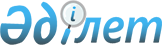 О внесении изменения в решение Кызылжарского районного маслихата Северо-Казахстанской области от 19 марта 2018 года №25/5 "Об утверждении методики оценки деятельности административных государственных служащих корпуса "Б" коммунального государственного учреждения "Аппарат маслихата Кызылжарского района Северо-Казахстанской области"
					
			Утративший силу
			
			
		
					Решение Кызылжарского районного маслихата Северо-Казахстанской области от 26 апреля 2018 года № 26/2. Зарегистрировано Департаментом юстиции Северо-Казахстанской области 4 мая 2018 года № 4704. Утратило силу решением Кызылжарского районного маслихата Северо-Казахстанской области от 23 апреля 2021 года № 5/2
      Сноска. Утратило силу решением Кызылжарского районного маслихата Северо-Казахстанской области от 23.04.2021 № 5/2 (вводится в действие по истечении десяти календарных дней после дня его первого официального опубликования).
      В соответствии c пунктом 5 статьи 33 Закона Республики Казахстан от 23 ноября 2015 года "О государственной службе Республики Казахстан", статьей 26 Закона Республики Казахстан от 6 апреля 2016 года "О правовых актах", Кызылжарский районный маслихат Северо-Казахстанской области РЕШИЛ:
      1. Внести в решение Кызылжарского районного маслихата Северо-Казахстанской области "Об утверждении методики оценки деятельности административных государственных служащих корпуса "Б" коммунального государственного учреждения "Аппарат маслихата Кызылжарского района Северо-Казахстанской области" от 19 марта 2018 года №25/5 (опубликовано 6 апреля 2018 года в Эталонном контрольном банке нормативных правовых актов Республики Казахстан, зарегистрировано в Реестре государственной регистрации нормативных правовых актов под № 4622) следующее изменение:
      пункт 1 Методики оценки деятельности административных государственных служащих корпуса "Б" коммунального государственного учреждения "Аппарат маслихата Кызылжарского района Северо-Казахстанской области", утвержденной указанным решением изложить в новой редакции на государственном языке. Текст на русском языке не меняется.
      2. Настоящее решение вводится в действие по истечении десяти календарных дней после дня его первого официального опубликования.
					© 2012. РГП на ПХВ «Институт законодательства и правовой информации Республики Казахстан» Министерства юстиции Республики Казахстан
				
      Председатель сессии
Кызылжарского районного
маслихата
Северо-Казахстанской области,
Секретарь
Кызылжарского районного
маслихата
Северо-Казахстанской области 

А.Молдахметова
